Pierre FAUVEL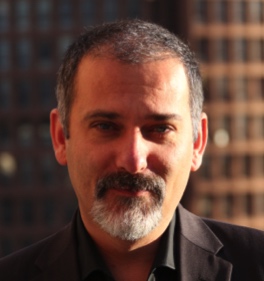 2, impasse des CHARMILLES, 38300 RUYMobile : 06 79 01 76 84 – Mail : pierre.fauvel@gmail.com - Web : http://pierrefauvel.frPasseur ITMa proposition de valeur 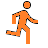 Pour une entreprise en quête de dynamisme et d’innovationqui est sur un marché concurrentiel et changeant, où l’IT et le digital sont centraux dans la stratégie et l’offre de valeur à ses clients,je (re)construirai de l’intérieur ou de l’extérieuret j’apporterai leadership, engagement, responsabilité, créativité, innovation, pragmatisme et agilitécar j’ai comme spécificité des expériences significatives dans un large spectre de disciplines en IT (20 ans de technique, fonctionnel, management) et un goût profond et ancien pour l’accompagnement sous ses diverses formes.Mes postures pour avoir un impact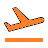 Ma trajectoire 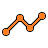 Monter un plateau projet (2015-2018) 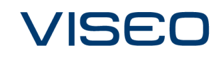 Bid Manager : propositions commerciales/soutenance, pour des projets et des Centres de Services (CDS) agiles pérennes.Delivery Manager et Coach : Setup, calibrage et pilotage des projets (500JH en 2017) & des CDS (2500 JH en 2017), relation client, alignement et engagement des équipes, coaching, amélioration continue.  Partir de 0, le travail à distance, les équipes très juniors, clients éditeurs.Scrum Master pour délivrer des produits innovants (Startup) (6 mois, 6p., 2 produits)Une startup spécialiste de la RFID : RFID, IOT, Big Data, Cryptologie et Sécurité.  Innovation permanente et complexité.Coach Agile (2015-2018)Bootstrap agile : PSA (Site marque + projet MDM), Everial (Sauver un projet en crise)Boost agile & Coaching de managers : Dimo Software (10 contextes, Scrum ou Kanban : silos, qualité éditeur)Transformation agile : Orange. Silos, équipes distribués, offshore, multi-PO.Supervision : Scrum Masters VISEO, Coach agiles VISEO ou non.Practice Manager Agile (2014-2017)Veille sur l’agilité au sens large, Animation interne, Visibilité externe, Développement d’offresCoach Agile (2010-2014) : Michelin (3 ans et demi)Coaching des équipes, Evangélisation Agile, PMO, Audit, Facilitation d’ateliers et séminaires, Conduite du changement, Méthodologie.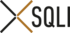 Projets complexes, distribués (US, Inde, Asie), internationaux, parfois BI ou progiciel. Domaines : Finance, CRM, Supply Chain, Commerce, eCommerce, Gestion de portefeuille de projets, Gestion d’identités, Gestion du personnelTransverses : formalisation du cadre méthodologique, rédaction de la formation, refonte des check qualité, bonnes pratiques, redéfinition des KPI en mode agileBootstrap agile : Wafa Assurances : Interculturel, RTE : Multi-PO, Casino : Silos et multi-projets, Apicil : Séquentialité du DigitalChief Product Owner (2008-2009): Kompass (18 mois, équipe de 8 PO Proxy). Complexité fonctionnelle du produit, méthodologie très formelle, taille des équipes.Agiliste (2006+)Scrum Master : Sogecap (6 mois) . Backlog très mouvant, pression.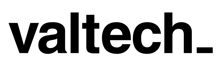 Ingénierie Agile, Outils & Méthodes : Société Générale (1 an, équipe Octo), Sogecap (1 an, équipe Octo). Chalenge : framework et méthodes très ambitieuses.Chef de projet & Architecte Java / JEE (2001+)Agence de l’Eau Loire Bretagne : Framework, méthode, pilote (1 an), équipe de 3. Mission à 360° framework, technique full stack à monter, applicatif, projet.Manpower : Site B2B de passage de commande (3 ans), équipe de 4. Framework front riche à monter, ambitions de qualité.Développeur / Expert technique Java (1997+)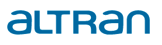 Société Générale, Finance, Front Office (2 ans) : Hyper-agilité, Framework back à monter.Ma veille et ma présence au sein de la communauté Agile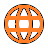 Echanges actifs via Twitter (@pierre_fauvel) et réseau.Conférences : Club Agile Rhone Alpes, PMI Auvergne, Mix-IT, Agile Grenoble (2x), InfoQ : La voix du coachRevue de livres ou traduction : Management 3.0 Workout, Responsibility process, Commitment, Organiser pour la complexité, Kanban pour l’IT, Fearless Change / Patterns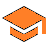 Mes formations et certificationsCoaching / Interactions : Formation par Veronique Messager (2011), PNL pour les Coachs (2018)Management : Formation par Krauthammer (2000, 2005, 2006), Insights (2009)Agile : Certified Scrum Master (Scrum Alliance) (2007), PMI-ACP (2011)Ingénieur : Ecole Centrale Paris (1995)Anglais : Courant : y compris formation, négociation, conf-call.